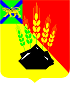                            ДУМАМИХАЙЛОВСКОГО МУНИЦИПАЛЬНОГО РАЙОНА   Р Е Ш Е Н И Е с. МихайловкаО внесении изменений в решение Думы Михайловского муниципального района от 26.03.2015 г. № 622 «Об утверждении Положения «О порядке проведения конкурса на замещение должности главы Михайловского муниципального района»	                                        Принято Думой Михайловского                                                 муниципального района	                                           от 12.11.2020 г.  № 17      В соответствии с Федеральным законом от 06.10.2003 №131-ФЗ «Об общих принципах организации местного самоуправления в Российской Федерации», частью 1 статьи 2 Закона Приморского края от 25.05.2017 N 122-КЗ» «О порядке исполнения гражданами, претендующими на замещение должности главы местной администрации по контракту, муниципальной должности, лицами, замещающими указанные должности, предусмотренных законодательством о противодействии коррупции отдельных обязанностей, запретов и ограничений, проверки их соблюдения», руководствуясь Уставом Михайловского муниципального района          1. Внести изменение в решение Думы Михайловского муниципального района от 26.03.2015 г. № 622 «Об утверждении Положения «О порядке проведения конкурса на замещение должности главы Михайловского муниципального района» (Далее – Положение):		Приложение № 1 к Положению  изложить в новой редакции: Приложение № 1к Положению о порядке проведения конкурса на замещение должности главы Михайловского муниципального района                                      	В конкурсную комиссию  по проведению                                                	конкурса  замещение должности                                      	главы муниципального района                                            от __________________________________                                                 ( Ф.И.О., домашний адрес, телефон)                                 ЗАЯВЛЕНИЕ    Прошу  принять  мои  документы  для  участия  в  конкурсе  на замещение должности главы муниципального района.    Приложения:    1) анкета;    2) копия паспорта;    3) копия документа об образовании;    4)копия  трудовой  книжки,  заверенная  в  установленном  действующем законодательством порядке;    5)копия страхового свидетельства обязательного пенсионного страхования;    6)свидетельство  о  постановке  физического  лица на учет в налоговом органе по месту жительства на территории Российской Федерации;    7)копии документов воинского учета -  для граждан, пребывающих в запасе, и лиц, подлежащих призыву на военную службу;    8) уведомление о направлении сведений о размере и об источниках доходов гражданина, а также об имуществе, принадлежащем гражданину на праве собственности (в том числе совместной собственности), о вкладах в банках, ценных бумагах Губернатору Приморского края  9) иные документы ____________________________________________________                                  (указать наименование документа)    Сведения, содержащиеся в представленных мною документах для участия в конкурсе,  являются полными и достоверными, а сами документы не являются подложными. С  условиями конкурса согласен(на). Не имею возражений против проведения проверки сведений, представленных мной в конкурсную комиссию.(дата) (подпись)2. Настоящее решение вступает в силу после опубликования. Глава Михайловского муниципального  района -	             Глава администрации района                                     В.В. Архиповс. Михайловка  № 17-НПА                              16.11.2020